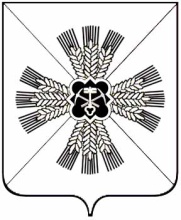 КЕМЕРОВСКАЯ ОБЛАСТЬПРОМЫШЛЕННОВСКИЙ МУНИЦИПАЛЬНЫЙ РАЙОНПРОМЫШЛЕННОВСКИЙ РАЙОННЫЙСОВЕТ НАРОДНЫХ ДЕПУТАТОВ4 созыв, 55 - е заседаниеРЕШЕНИЕот 27.12.2012 г. 275О ПОРЯДКЕ ПЕРЕЧИСЛЕНИЯ В БЮДЖЕТ ПРОМЫШЛЕННОВСКОГОМУНИЦИПАЛЬНОГО РАЙОНА ЧАСТИ ПРИБЫЛИ МУНИЦИПАЛЬНЫХ УНИТАРНЫХ ПРЕДПРИЯТИЙ, ОСТАЮЩЕЙСЯПОСЛЕ УПЛАТЫ НАЛОГОВ И ИНЫХ ОБЯЗАТЕЛЬНЫХ ПЛАТЕЖЕЙВ целях повышения эффективности использования муниципального имущества, руководствуясь ст. 17 Федерального закона от 14.11.2002 N 161-ФЗ "О государственных и муниципальных унитарных предприятиях", ст. ст. 42, 62 Бюджетного кодекса Российской Федерации, ст. 28 Устава Промышленновского муниципального района, Промышленновский районный Совет народных депутатов решил:1. Утвердить Порядок перечисления в бюджет Промышленновского муниципального района части прибыли муниципальных унитарных предприятий, остающейся после уплаты налогов и иных обязательных платежей, согласно приложению.2. Настоящее решение подлежит обнародованию на официальном сайте администрации Промышленновского муниципального района в сети Интернет.3. Данное решение вступает в силу после опубликования и распространяет свое действие на правоотношения возникшие с 01.01.2012г.4. Контроль за исполнением настоящего решения возложить на комиссию по экономической политике и жизнеобеспечению района (Устимова Г.В.)Председатель районногоСовета народных депутатов П.А.ПетровГлава района А.И.ШмидтПриложениек решениюПромышленновского районногоСовета народных депутатовот 27.12.2012 г. N 275ПОРЯДОКПЕРЕЧИСЛЕНИЯ В БЮДЖЕТ ПРОМЫШЛЕННОВСКОГО МУНИЦИПАЛЬНОГО РАЙОНА ЧАСТИ ПРИБЫЛИМУНИЦИПАЛЬНЫХ УНИТАРНЫХ ПРЕДПРИЯТИЙ, ОСТАЮЩЕЙСЯ ПОСЛЕУПЛАТЫ НАЛОГОВ И ИНЫХ ОБЯЗАТЕЛЬНЫХ ПЛАТЕЖЕЙ1. Общие положения1.1. Настоящий Порядок перечисления в бюджет Промышленновского муниципального района части прибыли муниципальных унитарных предприятий, остающейся после уплаты налогов и иных обязательных платежей, (далее - Порядок) разработан в соответствии со ст. ст. 42, 62 Бюджетного кодекса Российской Федерации, ст. 295 Гражданского кодекса Российской Федерации, ст. 17 Федерального закона от 14.11.2002 N 161-ФЗ "О государственных и муниципальных унитарных предприятиях".1.2. Порядок разработан в целях повышения эффективности использования муниципального имущества, реализации права собственника на получение части прибыли от использования своего имущества и обеспечения поступления в бюджет Промышленновского муниципального района части прибыли муниципальных унитарных предприятий, остающейся после уплаты налогов и иных обязательных платежей (далее - часть прибыли).1.3. Плательщиками части прибыли признаются муниципальные унитарные предприятия Промышленновского муниципального района (далее - плательщики).2. Порядок исчисления и уплаты части прибыли2.1. Размер части прибыли плательщиков, остающейся после уплаты налогов и иных обязательных платежей и подлежащей перечислению в бюджет Промышленновского муниципального района, составляет 10% за исключением случая, предусмотренного пунктом 2.8 настоящего Порядка.2.2. Расчет сумм части прибыли, подлежащих перечислению в бюджет района, осуществляется плательщиками самостоятельно на основании данных бухгалтерской и налоговой отчетности.2.3. Плательщик ежегодно в срок до 10 апреля года, следующего за отчетным, предоставляет в комитет по управлению муниципальным имуществом администрации Пролмышленновского муниципального района (далее - Комитет) расчеты сумм части прибыли по формам согласно приложениям N N 1, 2 к настоящему Порядку.Кроме этого, плательщики, использующие общую систему налогообложения, представляют копию формы 2 годовой бухгалтерской отчетности с отметкой налогового органа, а плательщики, использующие упрощенную систему налогообложения, - копию налоговой декларации по налогу, уплачиваемому в связи с применением упрощенной системы налогообложения (далее - декларация).2.4. Комитет рассматривает представленные документы в двухнедельный срок, после чего направляет Главе района предложение об утверждении сумм части прибыли за отчетный финансовый год, подлежащих перечислению в бюджет Промышленновского муниципального района, и перечень плательщиков.2.5. Перечисление в бюджет Промышленновского муниципального района части прибыли осуществляется плательщиком до 15 мая года, следующего за отчетным.2.6. Контроль за перечислением в бюджет Промышленновского муниципального района части прибыли плательщиком осуществляется Комитетом.2.7. Руководитель плательщика несет персональную ответственность за достоверность представленных данных, определенных настоящим Порядком, в соответствии с законодательством Российской Федерации.2.8. Размер части прибыли, подлежащей перечислению в бюджет Промышленновского муниципального района, может быть уменьшен на суммы фактически произведенных расходов на финансирование работ по строительству объектов, расширению, техническому перевооружению, реконструкции действующего производства, на модернизацию старого и приобретение нового оборудования, на другие целевые расходы капитального характера. При этом указанные выше суммы расходов не должны уменьшать фактическую сумму отчислений части прибыли в бюджет более чем на 50 процентов.Решение об уменьшении размера части прибыли, подлежащей перечислению в бюджет Промышленновского муниципального района, принимает Глава района на основании мотивированного ходатайства Комитета.Приложение N 1к Порядку перечисления в бюджетПромышленновского муниципального района части прибылимуниципальных унитарных предприятий,остающейся после уплаты налогови иных обязательных платежейРасчетотчисления части прибыли, подлежащей перечислениюв бюджет Промышленновского муниципального района,(общая система налогообложения)муниципального предприятия __________по состоянию на 1 января 200_ г.	Директор ___________________________________________________МПГлавный бухгалтер __________________________________________"___"__________ 200_ г.Приложение N 2к Порядку перечисления в бюджетПромышленновского муниципального района части прибылимуниципальных унитарных предприятий,остающейся после уплаты налогови иных обязательных платежейРасчетотчисления части прибыли, подлежащей перечислениюв бюджет Промышленновского муниципального района,(упрощенная система налогообложения)муниципального предприятия ___________по состоянию на 1 января 200_ г.Директор __________________________________________________МПГлавный бухгалтер _________________________________________"___"__________ 200_ г. N    п/п Показатели для расчета Ед.    изм. По данным    плательщика 1.Чистая прибыль отчетного периода (стр. 190 формы 2    годовой бухгалтерской отчетности) Руб. 2.Размер части прибыли %  3.Сумма части прибыли, подлежащая перечислению    в бюджет района    (стр. 1 x стр. 2) Руб. N п/п Показатели для расчета Ед. изм. По данным плательщика 1.Доходы, уменьшенные на величину расходов, определенные в соответствии со ст. ст. 346.15, 346.16 Налогового кодекса РФ (строка 010 - строка 020 декларации) Руб. 2.Сумма исчисленного налога (строка 080 декларации) Руб. 3.Чистая прибыль отчетного периода (стр. 1 - стр. 2) Руб. 4.Размер части прибыли  %  5.Сумма части прибыли, подлежащая перечислению    в бюджет города Кемерово    (стр. 3 x стр. 4) Руб.